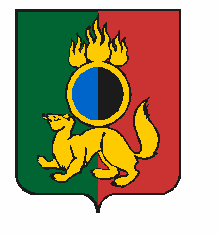 ГЛАВА ГОРОДСКОГО ОКРУГА ПЕРВОУРАЛЬСКПОСТАНОВЛЕНИЕг. ПервоуральскВ соответствии с Указом Президента Российской Федерации от 14 июня 2012 года № 851 «О порядке установления уровней террористической опасности, предусматривающих принятие дополнительных мер по обеспечению безопасности личности, общества и государства», руководствуясь Уставом городского округа ПервоуральскПОСТАНОВЛЯЮ:Утвердить план мероприятий при установлении на отдельном участке территории (объекте) городского округа Первоуральск уровней террористической опасности (прилагается).Постановление Главы городского округа Первоуральск «Об утверждении плана мероприятий при установлении на отдельном участке территории (объекте) городского округа Первоуральск уровней террористической опасности» от 18 августа 2017 года № 52 (с изменениями от 9 июля 2019 года № 50) признать утратившим силу.Настоящее постановление разместить на официальном сайте городского округа ПервоуральскКонтроль за исполнением настоящего постановления оставляю за собой.Глава городского округа Первоуральск 	И.В. Кабец26.02.2021№20Об утверждении плана мероприятий при установлении на отдельном участке территории (объекте) городского округа Первоуральск уровней террористической опасности